BUSINESS DIRECTORY FORM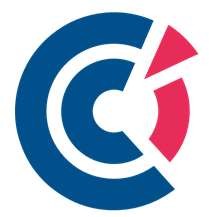 Please read this before filling out the formTo ensure a professional look of our directory, we ask you to use this form to update and submit your company and personal information.Please note:The company description is limited to 1,500 characters (including spaces), Chinese or English.All logos need to be either vector files (Adobe Illustrator or similar) or large, high-quality Photoshop files with a transparent background.Please submit a suitable portrait photo with a white background, and make sure there is enough space around the head. All photos need to be print resolution (300 dpi) and a minimum of 600 x 800 pixels. We cannot place more than one photo. Kindly do not submit group portraits or holiday snapshots. See below for details.The space at the top of the directory page is limited. If you need more lines for additional contact information or addresses, please put them at the end of your company description.Good. Proper spacing, white background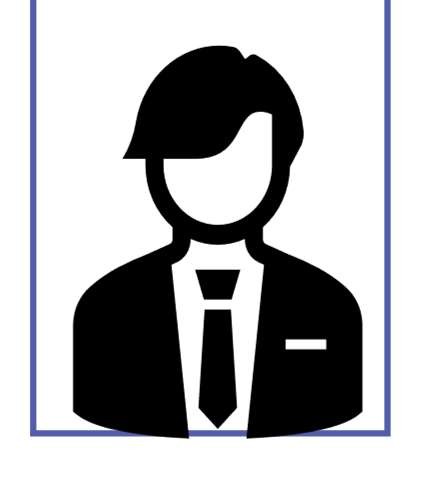 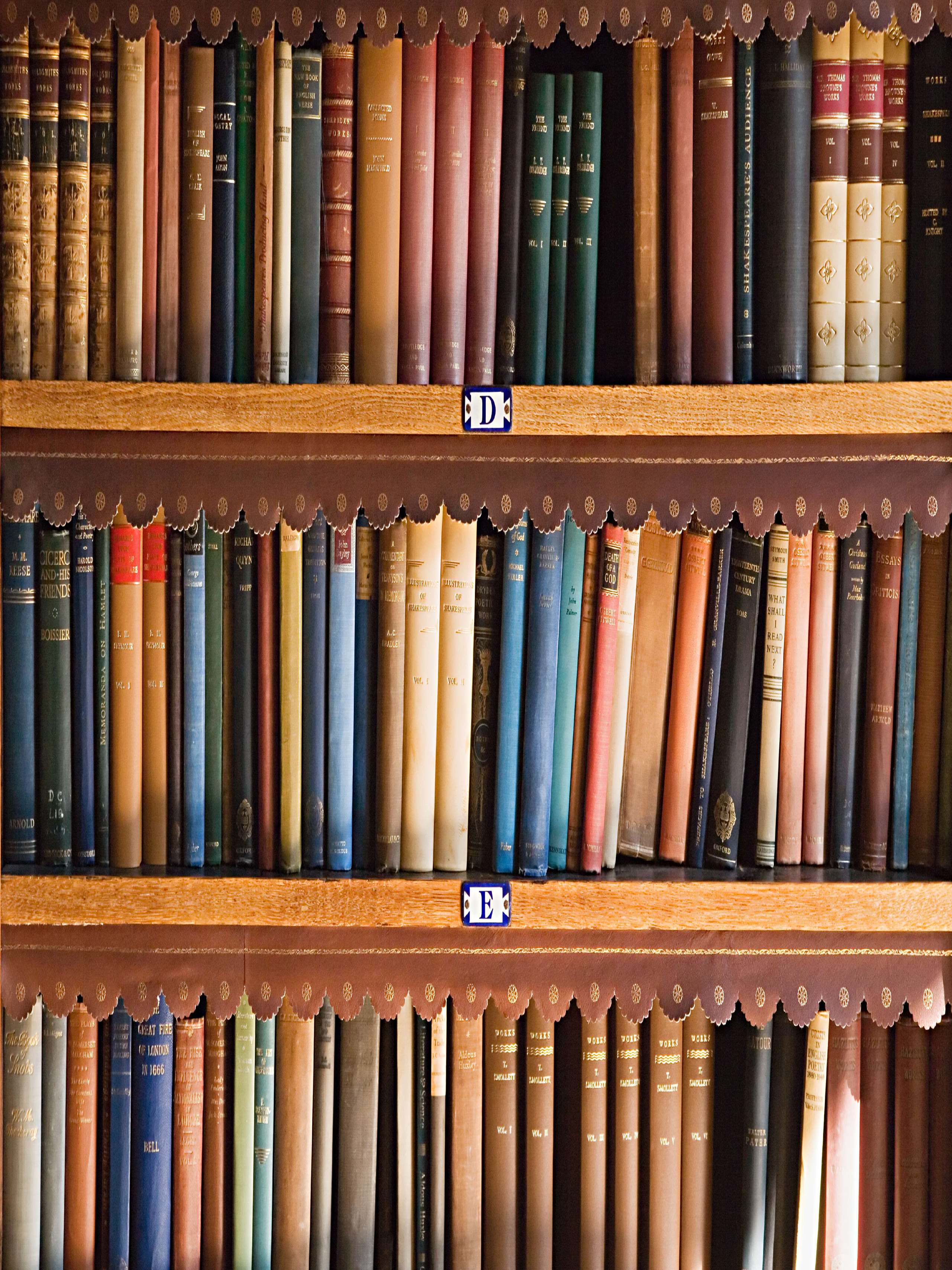 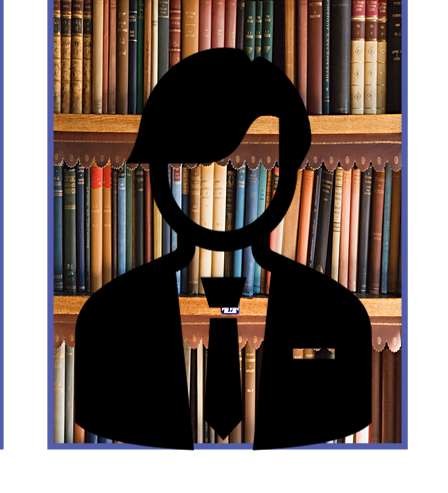 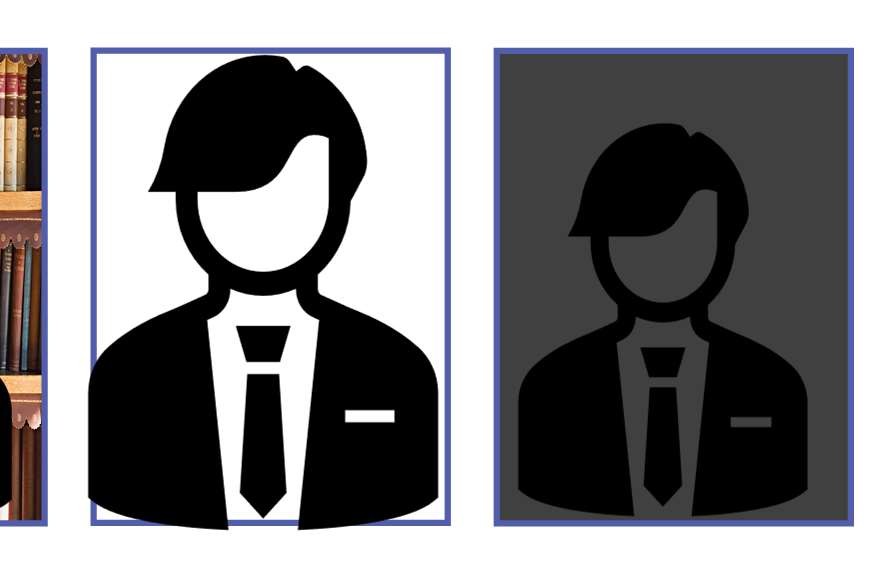 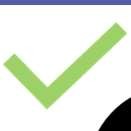 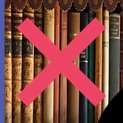 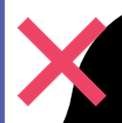 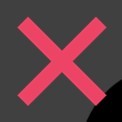 Bad: cluttered backgroundBad: too cramped, not enough spaceBad: dark backgroundBUSINESS DIRECTORY FORMBUSINESS DIRECTORY FORMBusiness Sector:Please Check Out Up To 3 Items To Indicate Your Business Sector 請至多選三項 : COMPANY NAMECompany nameCHINESE COMPANY NAME (IF APPLICABLE)Chinese company nameBRANCH OR TAG LINEADDRESS LINE 1Chinese company nameBRANCH OR TAG LINEADDRESS LINE 1Chinese company nameADDRESS LINE 2ADDRESS LINE 3Chinese company nameADDRESS LINE 2ADDRESS LINE 3Chinese company nameADDRESS LINE 4Chinese company nameTELEPHONE 1Chinese company nameTELEPHONE 2Chinese company nameFAXChinese company nameWEB ADDRESS 1Chinese company nameWEB ADDRESS 2EMAIL 1Chinese company nameWEB ADDRESS 2EMAIL 1Chinese company nameEMAIL 2BUSINESS SECTOR (ENGLISH) Refer to the category list on Page 3Chinese company nameEMAIL 2BUSINESS SECTOR (ENGLISH) Refer to the category list on Page 3Chinese company nameBUSINESS SECTOR (CHINESE)Chinese company nameFIRST NAME (ENGLISH)Chinese company nameLAST NAME (ENGLISH)Chinese company nameCHINESE NAMEJOB TITLE ENGLISHChinese NameCHINESE NAMEJOB TITLE ENGLISHJob Title EnglishJOB TITLE CHINESEJob Title Chinese Accounting Construction Government Real Estate Aeronautics Consulting Healthcare Recruiting AgroFood Consumer Goods Industry Retail Apparel Education Information Systems Shipping & Logistics Architecture Electronics Insurance Software Art/Design Energy – Oil & Gas Law Technology Banking Engineering Machinery Telecommunications Beauty Products Entertainment, Restaurants Manufacturing Travel Biotechnology Environmental Media Wine & Spirits Chemicals Finance Non Profit Luxury goods Communications,      Advertising, PR Engineering Other Professional      Services : Other :